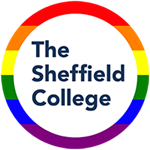 JOB DESCRIPTIONMain Grade Lecturer:  Games Development Full time and Fractional PostsThe post holder must at all times, carry out his/her responsibilities in accordance with College policies, actively supporting the mission of the Sheffield College as outlined in the Strategic Plan.1.	Main Responsibilities	(Extract from the Academic Contract of Employment Clause 2.2)	Your main duties may include, but will not be limited to:formal scheduled teachingtutorials and student assessmentmanagement of learning programmes and curriculum developmentstudent admissionseducational guidancecounsellingpreparation of learning materials and student assignmentsmarking of students' workmarking of examinationsmanagement and supervision of student visit programmesresearch and other forms of scholarly activitymarketing activitiesconsultancyleadership and staff managementadministration and personal professional development2.	Scheduled Teaching Commitments	(Extract from the Collective Agreement Concerning Lecturers' Working Hours, Flexibility and Review Section 2.1)	This may include:formal class contact e.g. teaching groups of students in classrooms, laboratories, studios, workshops, in the community, on an employer's premises, outdoors, on residential and by open and distance learninginvigilating and supervising examinations and testsassessing individuals and small groups both inside and outside the Collegetutorial and supervision work with individual students and groups both inside and outside the Collegetimetabled availability to students in learning resource centres etcacademic and other guidance and counselling activitytimetabled community development work with clients in a learning context3.	Management and Administration	(Extract from the Annual Management Guidelines 1995 Section 3.1.4.  These guidelines are non contractual)	This may include:contributing to College administration or the administration of education and training programmespublicity and public relationsparticipation in appropriate team and committee meetings and course management duties including the interviewing, induction, assessment and examination of studentspreparing statistical returns including retention rates, examination results, student progress placement and destinationparticipation in student monitoring and reporting, course review and evaluation proceduresparticipation in quality assurance and control procedures4.         General Management Responsibilitiesmaintaining a safe and healthy working environment in accordance with the College’s Health and Safety policies and procedures, including risk assessments in conjunction with other colleagues and managers;operating within the College’s equal opportunities framework to achieve College targets and establish parity of esteem between learning programmes;contributing to the teaching programme of the College within agreed guidelines;acting as a Programme Co-ordinator and/or Personal/Year Tutor where required. 5.	College Commitment to Safeguarding and Equality and DiversityThe College places the safety and wellbeing of students and staff at the forefront of all its activities and is committed to creating and maintaining an environment that promotes effective safeguarding practice.  The Sheffield College has a statutory and moral duty to ensure that the College functions with a view to safeguarding and promoting the welfare of children and young people studying at The College. The post holder will therefore be required to commit to the Colleges policies on Safeguarding and will have a shared responsibility to promote a safe environment for children and young people learning within The College.All posts are subject to an enhanced Disclosure and Barring Service check.  The Sheffield College is very proud to be viewed as being an Inclusive College.  We actively work to advance Equality, Diversity and inclusion and to eliminate any form of discrimination in line with our College Mission, Vision and Values, and in compliance with The Single Equality Act 2010.  You will also be committed to a policy of equal opportunity of treatment to all students, staff, clients, and members of the public, regardless of any protected characteristics. 6.	Undertaking any other duties and responsibilities as may be determined after consultation between the post holder and management.Main Grade Lecturer	Games Development	POST TITLE:Lecturer GRADE:MGL in Games DevelopmentPROGRAMME AREA:F06 Creative and DesignPURPOSE OF JOB:Curriculum Delivery and DesignRESPONSIBLE TO:Head of Academy Media & Games (MAG)RESPONSIBLE FOR:Date of issue Signature Line Manager's Signature Graham WilliamsPERSON SPECIFICATIONEssential / DesirableE/DEducation and TrainingTeacher qualification or a willingness to work towardsEEducated to at least HND Level (Level 5) in Games Development or related subjectELevel 2 qualification in English and MathsEExperience Experience of work within the  Games Design or related industries DExperience working with industry-standard software including the Autodesk suite, Unreal 4 and/or Unity game enginesEExperience & ability  to support delivery of a range of skills across Games Development programmesEExperience leading a course/curriculum and demonstrable high levels of skill in teaching and learning.EA working knowledge of C# programming/C++ & UE4 Blueprints would be an advantageDSkillsA creative or technical portfolio of work demonstrating practical experience in generating Games and/or Interactive Media related content.EEnhance learner experience through enrichment and employer engagementEAbility to build positive and collaborative relationships with colleagues and students EImaginative and innovative approach to teaching deliveryEConfident in the use of technology to support learning EDemonstrate a clear understanding of issues in relation to safeguarding children and vulnerable adultsEDemonstrate a clear understanding of equality of opportunity and diversity issuesE